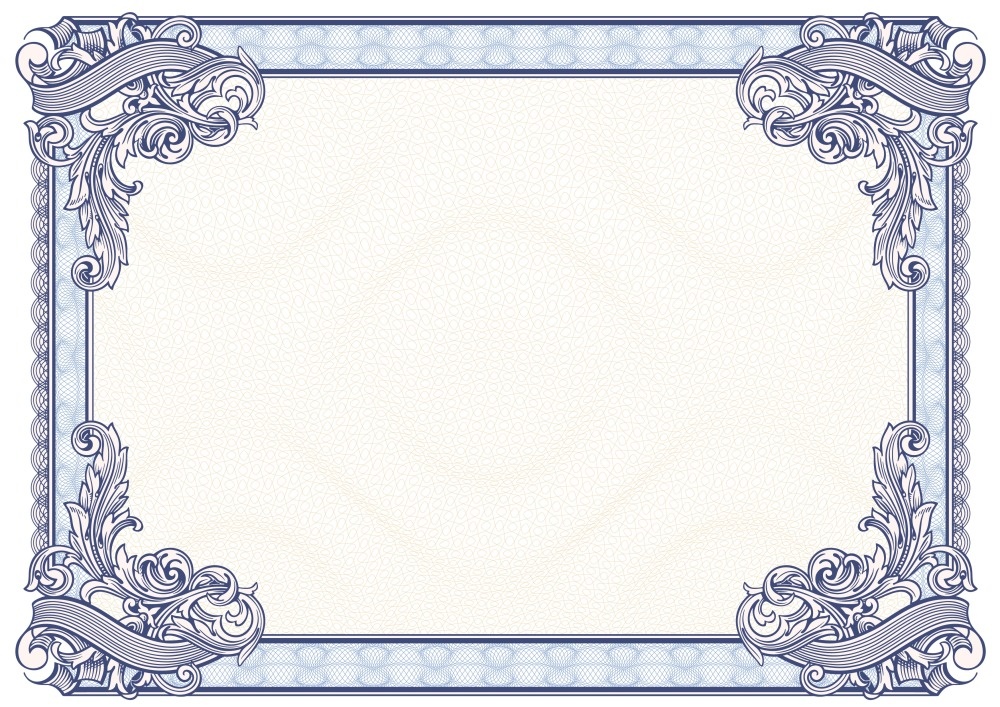 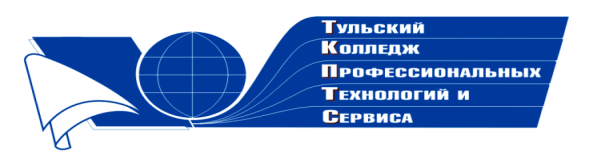 Государственное профессиональное образовательное учреждение  Тульской области «Тульский колледж профессиональных технологий и сервиса»СертификатНастоящим подтверждается, чтоДемчук Елена Викторовнаприняла участие в общероссийском заочном конкурсе «Коллекция педагогического мастерства и творчества»  в номинации «Лучшая разработка урока» с  методической разработкой для проведения занятий по темам «Вертикальные разрезы. Местные разрезы» по дисциплине «Техническое черчение»,«Средства для измерения линейных размеров» по дисциплине «Основы технической механики»   Директор ГПОУ ТО       «ТКПТС»                                     С.С. Курдюмов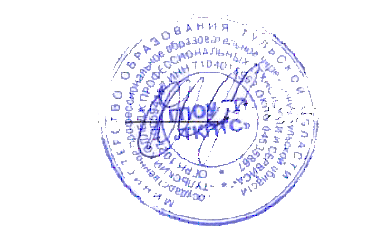 2018 год